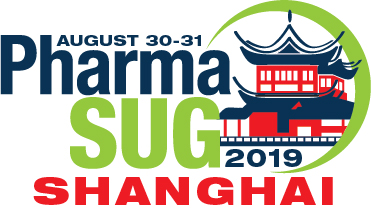 PHARMASUG CHINA 2019 – Corporate Sponsorship Form    SPONSORSHIP LEVELS (Please check one):(       ) Diamond Sponsor – US $5,000 (¥35,000 Chinese Yuan)(       ) Platinum Sponsor - US $4,000 (¥28,000 Chinese Yuan)(       ) Gold Sponsor - US $3,000 (¥21,000 Chinese Yuan)(       ) Silver Sponsor - US $2,000 (¥14,000 Chinese Yuan)(       ) Patron – US $500 (¥ 3,500 Chinese Yuan) COMPANY: _______________________________________________________________________ADDRESS:_______ ________________________________________________________________City: ____________i___ State: _______Zip Code: _________ Province: ________Country ______CONTACT: Last Name ______ ,  First  Name _____ EMAIL: ____________________________________ PHONE:  Country code______ City code ______ Phone # _______________FAX: ____________________PAYMENT:          (       ) By Company Check in USD  (no personal check). Make check payable to: “PharmaSUG”. Mail check to: PharmaSUG, 1818 MLK Jr. Blvd., Suite 106, Chapel Hill, NC 27514, USA (        ) By Credit Card      Credit Card Type:     (   ) American Express  (   ) VISA   (   ) Master Card   (    ) Discover    Account number: _______________________ Expiration Date: __________ Security code: _______    Name on Credit Card: ___________________________   Address of credit card holder on file with bank: ____________________________________________________________________________________________      Signed: _____________________________________Date: _________________________For Credit Card payment, please email or fax the signed form to: (888) 268-0065 – USA Fax number(        ) By Wire Transfer – Please send us an email for wire transfer instruction – sponsor@pharmasugchina.com  Once payment is received, a receipt will be emailed to you. THANK YOU FOR YOUR SPONSORSHIP!